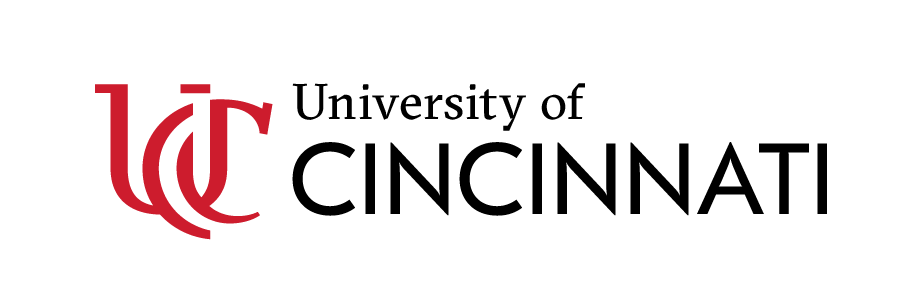 Post-Course AssessmentName:____________________________		Date:________________________Vaccines greatly reduce the risk of infection by working with the body’s natural defenses to safely develop immunity to disease.TRUEFALSEIndirect transmission includes all of the following EXCEPT:   Skin-to-skin contact   Mosquito-borne   Foodborne   Doorknobs or toilet seatsA pandemic refers to an epidemic that has spread over several countries or continents, usually affecting a large number of peopleTRUE FALSEWhich of the following describes an inapparent infection? The entrance of a pathogenic agent or microorganism into the bodyAn infection of a susceptible host without clinical signs Respiratory secretions from coughing or sneezingA disease transmitted between animals and humans Which of the following would be considered an administrative control? VentilationDrive-thru servicePlastic shields and other barriersLimiting the number of staff present for high potential exposure tasks